Казачата соревнуются   17 февраля спортивный зал нашей школы собрал 5е и 6е классы на спортивные соревнования «Казак - защитник Отечества». Шумно, весело и интересно прошли состязания. В упорной борьбе с минимальным отрывом 1 место занял 5А класс, на 2 месте 6А, а третье место поделили между собой 6Б и 5Б классы.  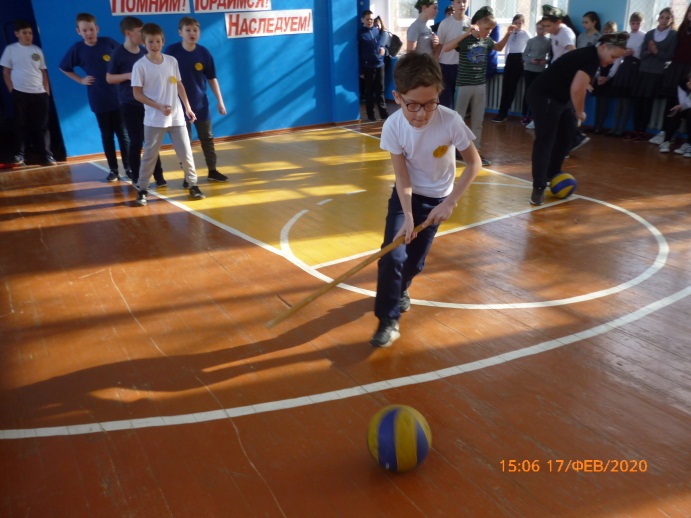 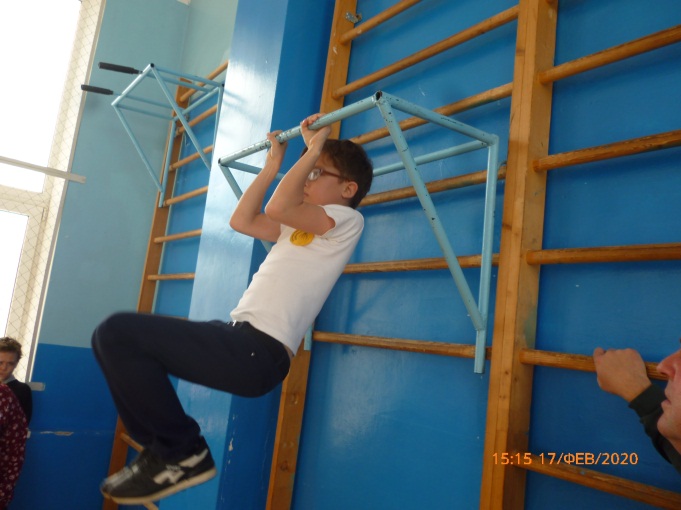 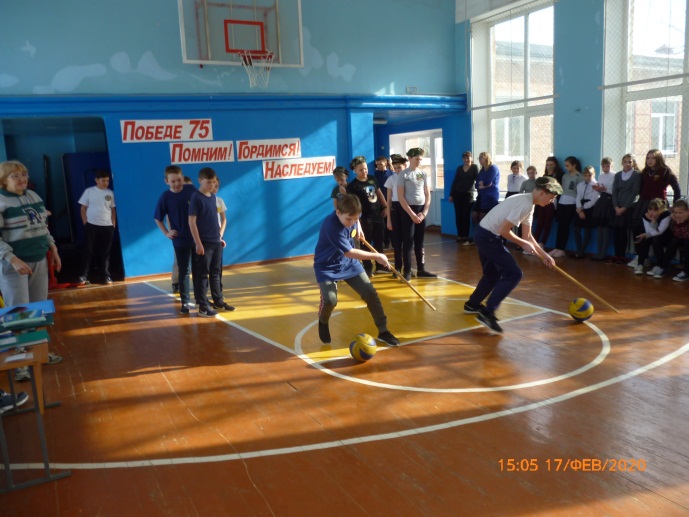 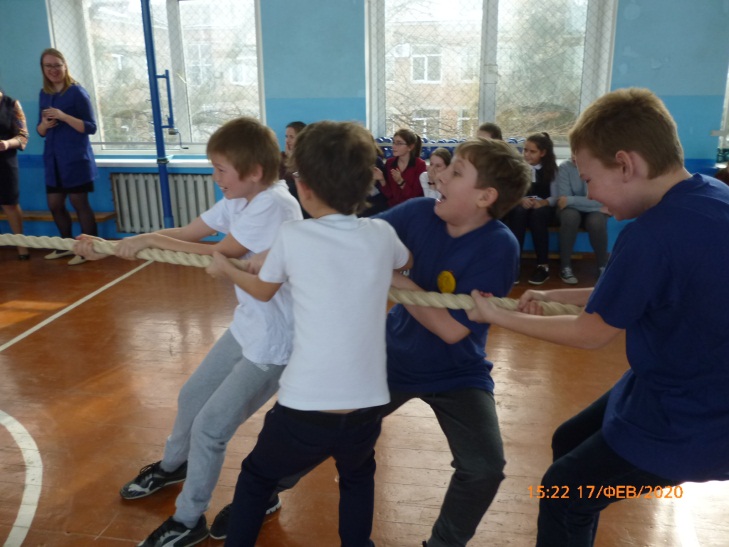 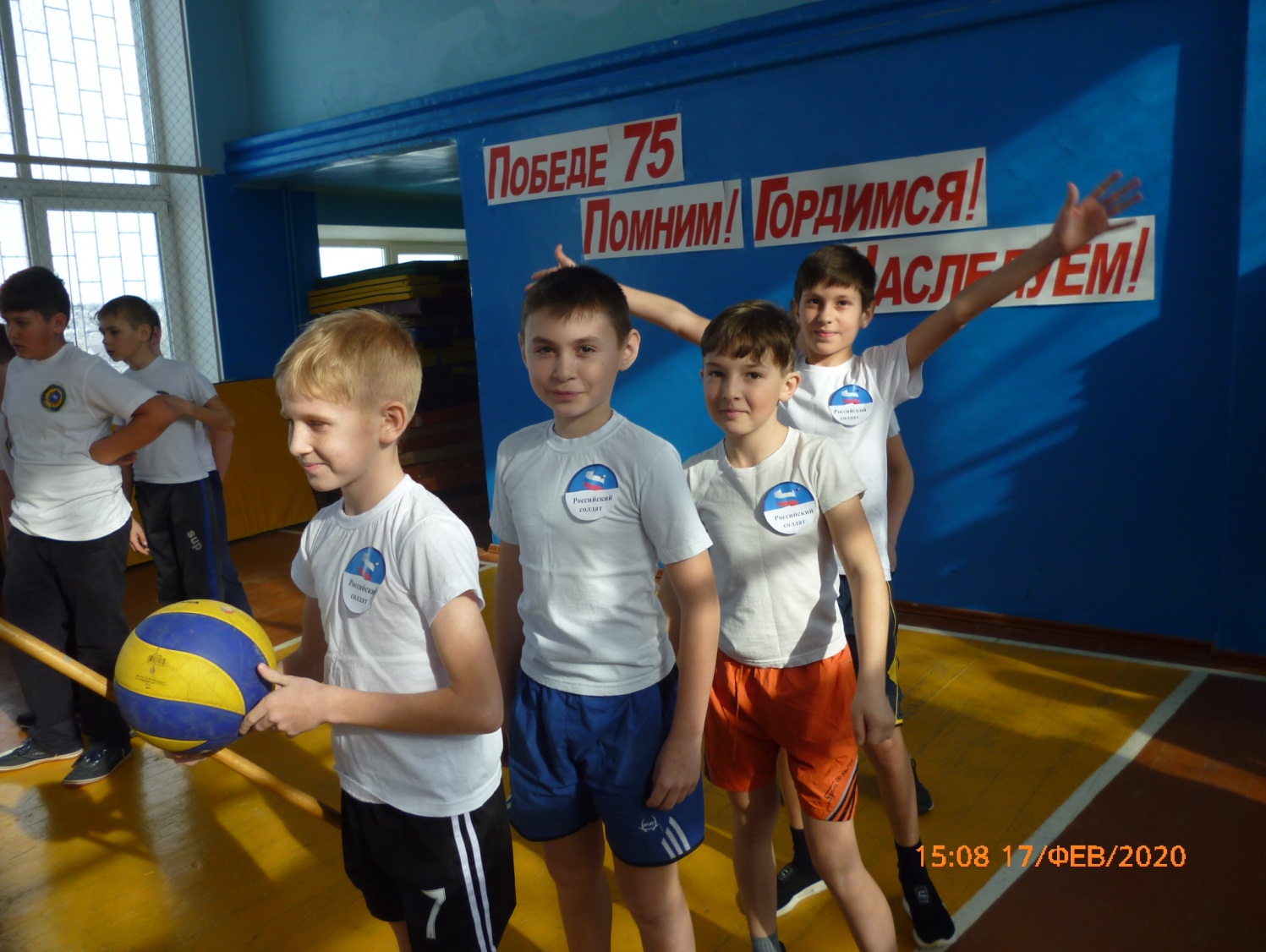 